AS CONSTRUCTED DOCUMENTATION ForPUBLIC LIGHTING PurposeThe purpose of this document is to outline Dublin City Council’s Public Lighting Services’ requirements regarding the provision of as constructed documentation for public lighting installations.   ScopeThis refers to all public lighting installations within the DCC administrative area that may, or may not, be taken in charge by Dublin City Council. It should be noted that private streets may, at some future date, be taken in charge by Dublin City Council.As Constructed DocumentationThe following as constructed documentation should be provided at minimum;Foundation Details for the different types of lighting columns installed. Examples include details of column pipes or sleeves for lighting columns that have been installed in sleeves, foundation details where columns have been directly planted in the ground, concrete foundation base details where flanged columns have been installed. Lighting columns vary in height from 4m to 10m so foundation details for each mounting height should be provided.A schedule of lights street by street lights in tabular form. The table should include the following columns; Column No. (referenced to drawing), Column type (Flanged or rooted), Column height, Column Setback, Bracket Outreach, Lantern type (e.g. Urbis Cabrio 600 with 150W SonT Plus lamp), Tilt of Lantern.Equipment ListThis should include a list of all the equipment used on the project with supplier contact names, addresses & phone numbers / e-mail addresses.Equipment includes drawings for lighting columns & brackets used, manufacturers datasheets for cable chambers used, photocells used (these must be electronic), cut-outs used, & fuses used etc.RECI completion certificates in respect of each public lighting mini-pillar supply along with a Site Location Map  and Circuit Layout.For each public lighting mini-pillar there should be an associated RECI completion certificate. As Constructed Drawings showing the following information. These drawings should show exact duct routes (setback distance from kerb and duct depths), cable chamber locations, light standard locations with lamp standards uniquely numbered, locations of PL mini-pillars and ESB mini-pillars, circuit schematics showing circuit layouts (with column numbers according to drawing), size and type of cables used and mini-pillar schematics showing internal PL mini-pillar layouts along with wiring diagrams.Maintenance Method Statement. This should explain how the public lighting installation should be safely accessed for maintenance along with any particular requirements.  Two Hard copy printed drawings and an Electronic Copy in dwg or dgn format. Printed copies should be to a minimum scale of 1:1000. Electronic files should be provided on CD or DVD.TimeframeSubmitting the required as constructed documentation with regard to public lighting as listed above will result in areas being provisionally taken in charge within a matter of weeks.General NotesAs constructed documentation for a section of road can be submitted for taking in charge consideration. However each such submission must be accompanied by a RECI completion certificate.Samples of some of the as constructed documentation are enclosed to illustrate the format of the as-constructed documentation. These include (a) an as-constructed drawing, (b) a light schedule, (c) a circuit schematic, (d) a wiring diagram, (e) a column sleeve foundation drawing, and (f) column cut-out.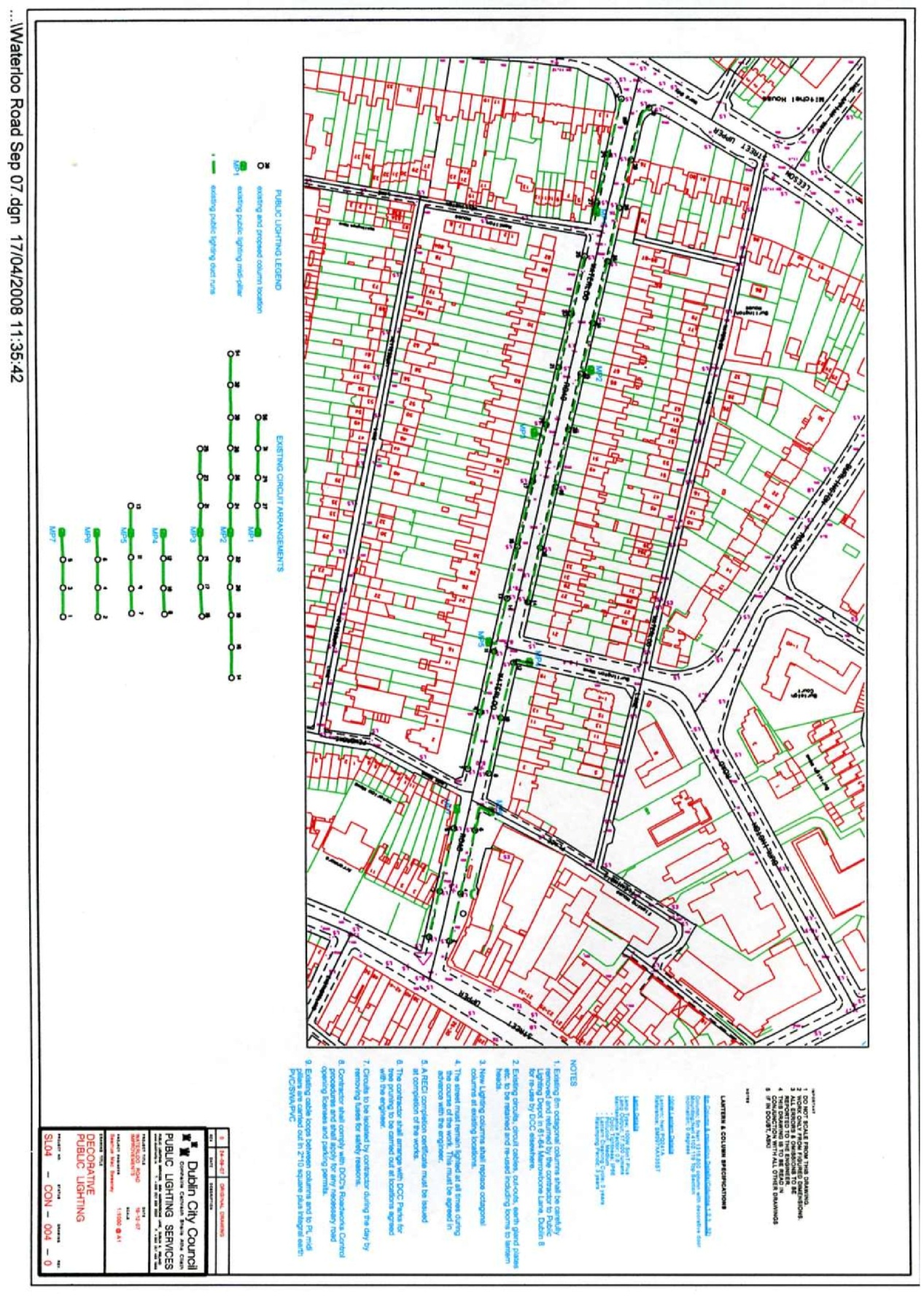 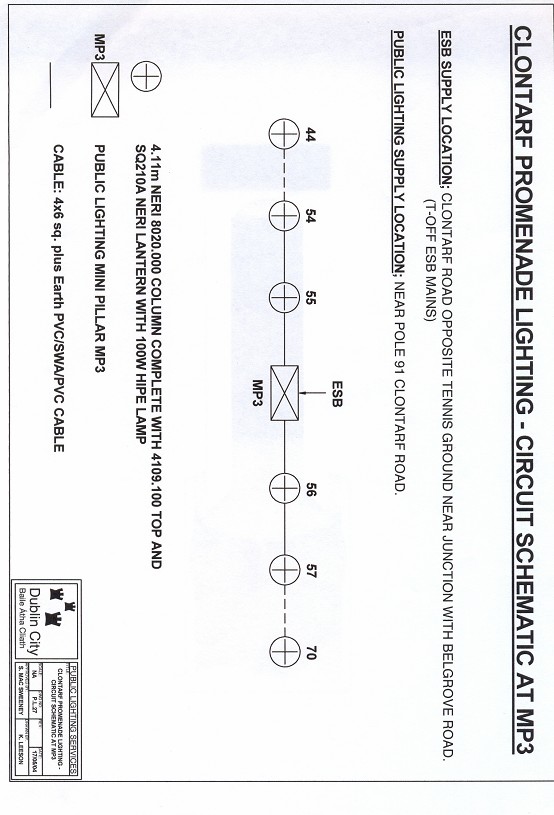 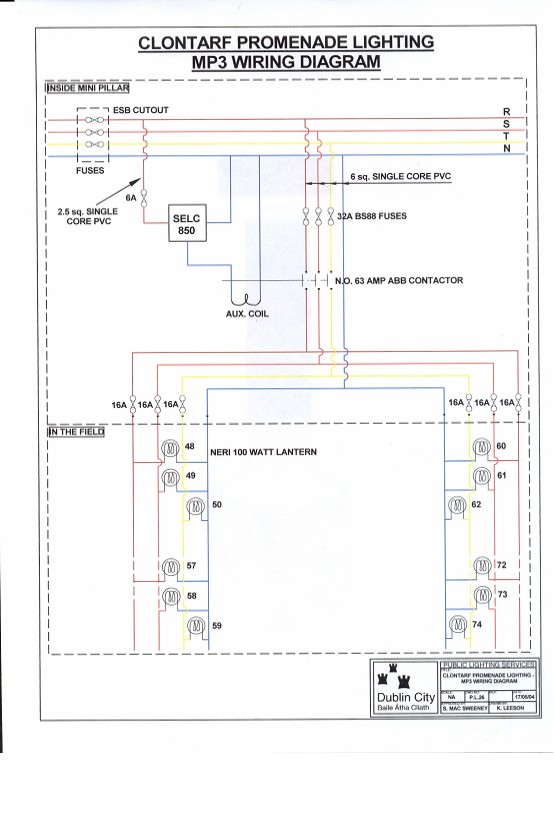 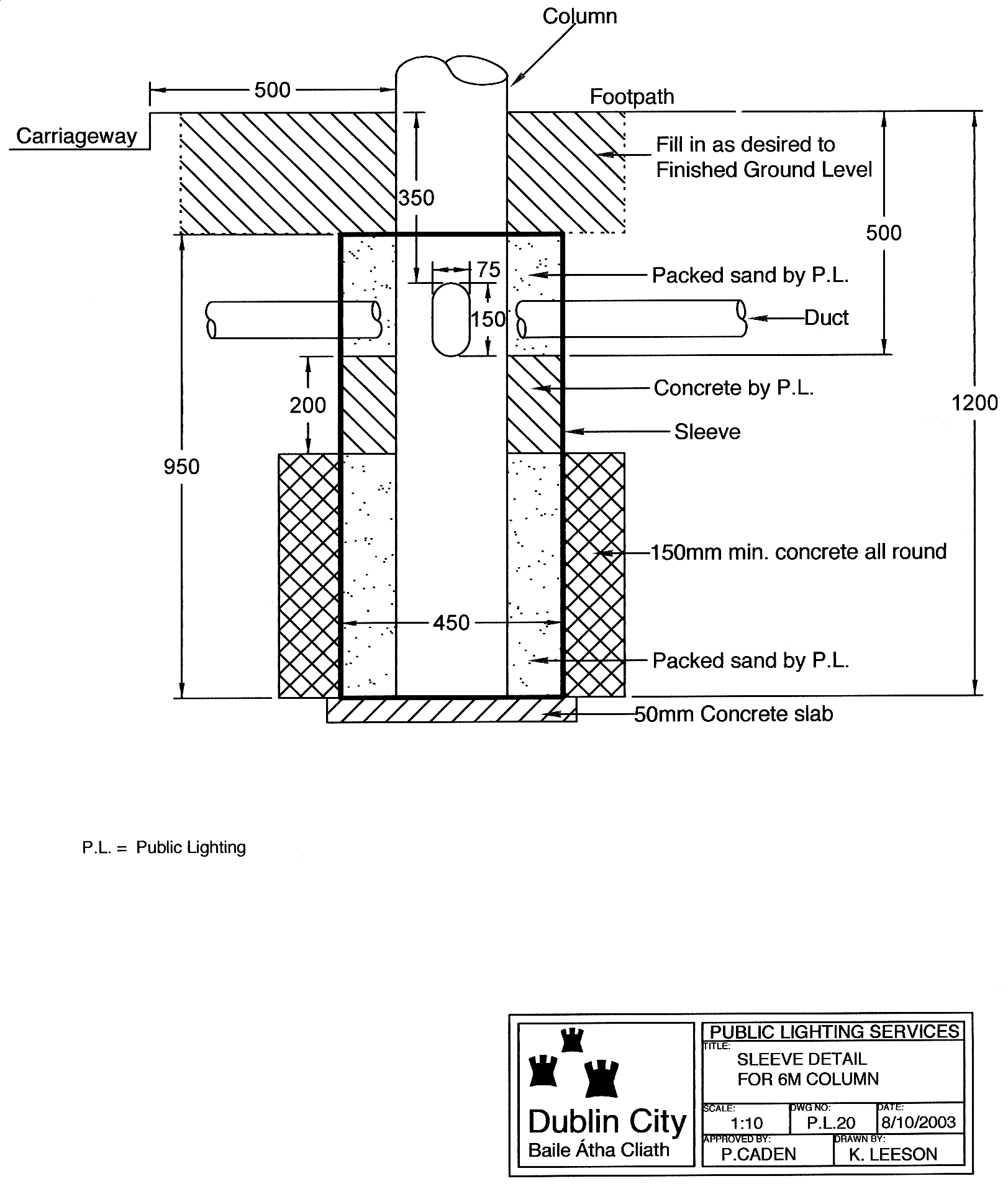 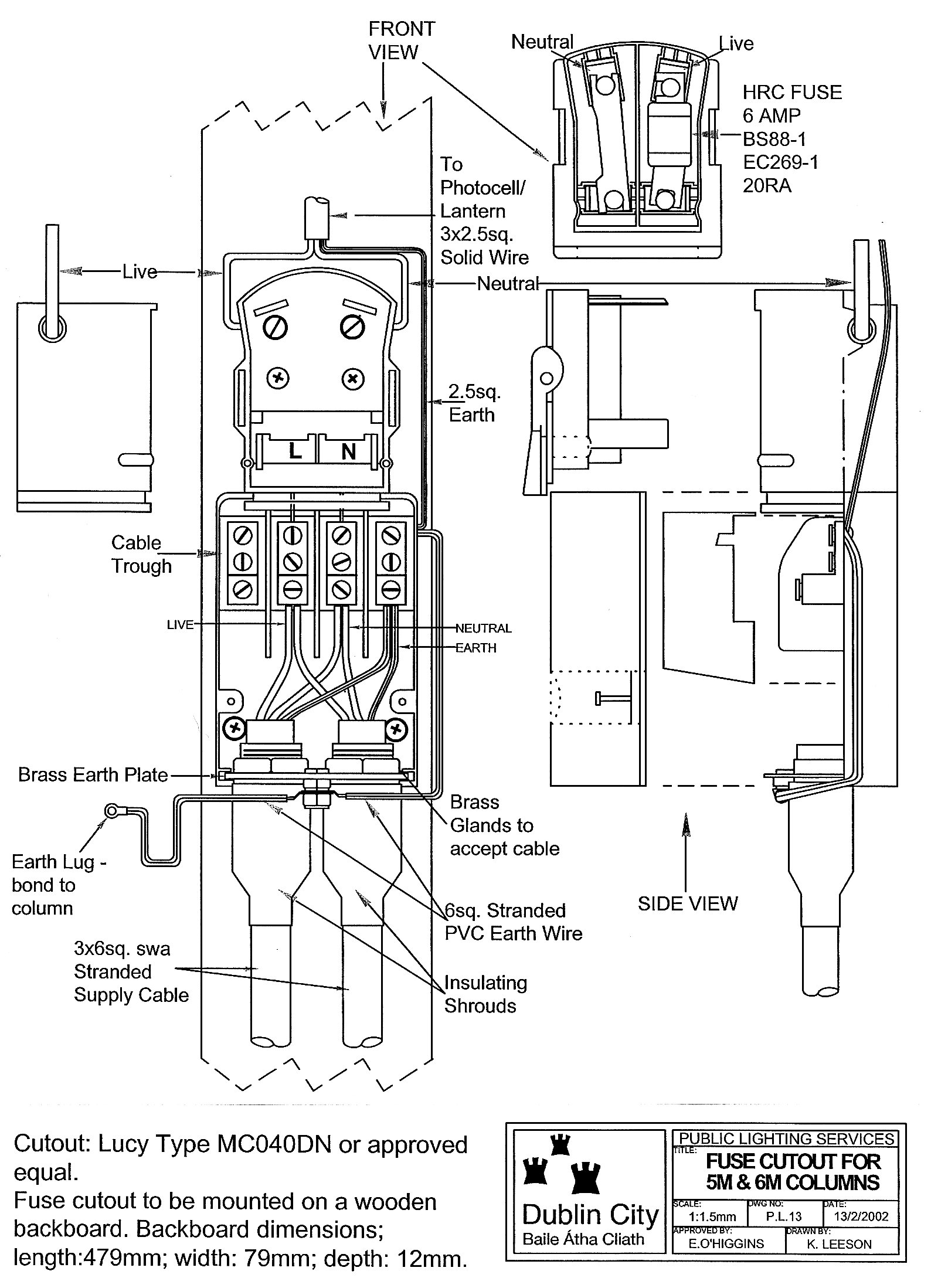 